Karta informacyjna – informatyka w klasie 6 SP.Na zajęciach obowiązuje symboliczny zeszyt papierowy. Może być przechowywany w pracowni komputerowej (zostanie wyznaczone miejsce na zeszyty uczniowskie). Elektroniczny zeszyt do zajęć znajduje się na platformie edukacyjnej, do której dostaniesz login i hasło (www.ep.sto64.krakow.pl). Platforma jest stworzona przez nauczyciela specjalnie dla Twoich potrzeb, potraktuj ją jak podręcznik. Jest dynamiczną częścią karty informacyjnej – jest tam opisana każda lekcja, do której linki znajdziesz w poniższej tabeli. Co to znaczy, że karta jest dynamiczna? Przykładowo jeżeli w trakcie roku jakaś aplikacja zostanie wycofana przez producenta, na bieżąco zostanie podany opis nowej, alternatywnej z opisanymi wymaganiami dotyczącymi lekcji z nią związanej. Wymagania na poszczególne oceny na koniec roku/półrocze:Poniższa tabela przedstawia poszczególne lekcje z linkami do szczegółowych wymagań na poszczególne oceny. Jeżeli karta informacyjna jest wydrukowana, warto skorzystać z kodu QR, który przekieruje do wymagań (są pod każdą lekcją). Jeżeli korzystacie Państwo z niej w wersji elektronicznej, najwygodniej kliknąć na link. Dodatkowe, uzupełniające informacje dotyczące poszczególnych ocen końcoworocznych i półrocznych:Ocena celująca – uzyskuje oceny celujące zgodnie z wymaganiami dotyczącymi poszczególnych lekcji, nie posiada niepoprawionych ocen niedostatecznych, dopuszczających i dostatecznych z tym, że w wypadku osiągnięcia sukcesów w konkursach kuratoryjnych uczeń otrzymuje ocenę celującą bezwarunkowo, niezależnie od ocen cząstkowych. LpTemat zajęćZakres materiałuLink do platformy z dokładnymi informacjami i KRYTERIAMI WYMAGAŃ DOTYCZĄCYMI DANEJ LEKCJILink do platformy z dokładnymi informacjami i KRYTERIAMI WYMAGAŃ DOTYCZĄCYMI DANEJ LEKCJI – dla osób korzystających z wydrukuGodzin1. Lekcja organizacyjna.Przypomnienie logowania: platforma, Librus, stacja robocza, tablet, konto Google.Przypomnienie regulaminu pracowni.Omówienie zasad obowiązujących na lekcjach informatyki.Omówienie zakresu materiału w klasie szóstej.Kryteria wymagań.Zasady oceniania.https://www.ep.slowacki.org.pl/index.php?id=lekcje&quizy=&id2=559&kategoria=inf6klnowa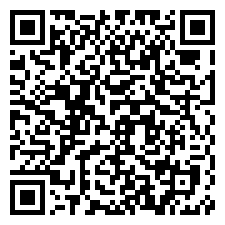 12.Formularze Google.Wprowadzenie. Tworzenie prostej ankiety. Różne opcje pytań – jednokrotny wybór, wielokrotny, krótka odpowiedź. Załączanie zdjęcia. Usuwanie pytań. Zmiana kolejności pytań. Udostępnianie, dodawanie współpracowników. Podgląd. Przeglądanie wyników, wybór miejsca zapisu.https://www.ep.slowacki.org.pl/index.php?id=lekcje&quizy=&id2=560&kategoria=inf6klnowa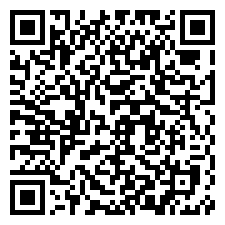 13. Formularze Google.Przekształcanie ankiety na quiz. Zmiana ustawień quizu w ustawieniach. Przygotowanie klucza odpowiedzi z punktacją. https://www.ep.slowacki.org.pl/index.php?id=lekcje&quizy=&id2=561&kategoria=inf6klnowa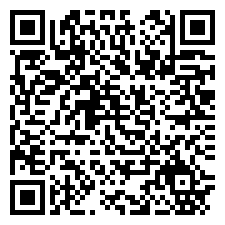 14. Kalendarz Google.Korzystanie z kalendarza Google. Poruszanie się po jego interfejsie, dodawanie i usuwanie wydarzeń jednorazowych i cyklicznych. Edytowanie wydarzeń, czasu i charakteru wydarzeń. Formatowanie kalendarza. Korzystanie z kalendarza z poziomu komputera stacjonarnego i innych urządzeń (np. telefony). Prywatność, przypomnienia.https://www.ep.slowacki.org.pl/index.php?id=lekcje&quizy=&id2=562&kategoria=inf6klnowa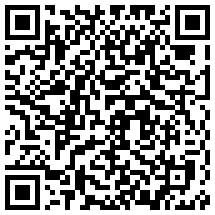 15. Strony WWW Google. Wstawianie narzędzi Google.Wstawianie przycisków, separatorów, dokumentów Googe, formularzy, kalendarzy, map.https://www.ep.slowacki.org.pl/index.php?id=lekcje&quizy=&id2=563&kategoria=inf6klnowa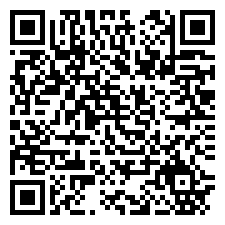 16Strony WWW Google - wprowadzenie do html.Wprowadzenie do języka HTML. Ogólne zapoznanie z podstawowymi znacznikami (pod przyciskiem "Przesyłka"). Umieszczanie skopiowanych znaczników z pliku "przesyłka" do modułu HTML na stronie Google.https://www.ep.slowacki.org.pl/index.php?id=lekcje&quizy=&id2=564&kategoria=inf6klnowa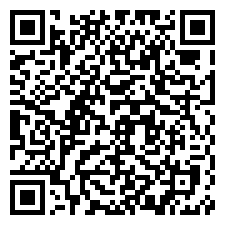 17.Strony WWW Google – ćwiczenia.Ćwiczenia z materiału z lekcji 5 i 6, zostaną podane na lekcji. https://www.ep.slowacki.org.pl/index.php?id=lekcje&quizy=&id2=565&kategoria=inf6klnowa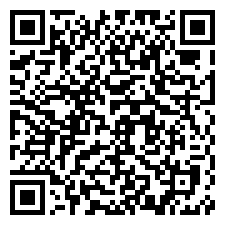 18. Strony WWW Google – ćwiczenia (2).Ćwiczenia z materiału z lekcji 5 i 6, zostaną podane na lekcji. https://www.ep.slowacki.org.pl/index.php?id=lekcje&quizy=&id2=566&kategoria=inf6klnowa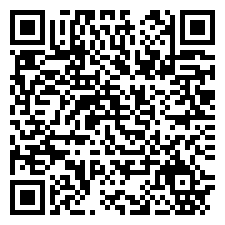 19.Optyczne rozpoznawanie znaków, OCRKonwersja OCR. Wykonywanie zdjęć, przesyłanie zdjęć do OCR, pobieranie przetworzonych plików, udostępnianie tych plików na dysku Google.Aplikacja CamScanner.https://www.ep.slowacki.org.pl/index.php?id=lekcje&quizy=&id2=567&kategoria=inf6klnowa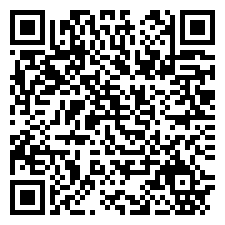 110.Praca z aplikacją Padlet.Logowanie do aplikacji. Dodawanie treści do tablicy. Ustawienia prywatności. https://www.ep.slowacki.org.pl/index.php?id=lekcje&quizy=&id2=568&kategoria=inf6klnowa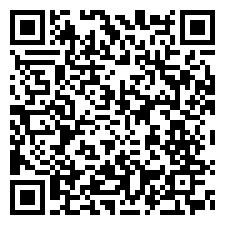 111.Program Gimp- wprowadzenie. Klonowanie i łatka.Zapoznanie z programem. Tryb jednego okna. Ukrycie doków. Ostatnio zamknięte doki. Stempel. Łatka. ZZapis plików w formacie macierzystym i eksport do formatu jpg.https://www.ep.slowacki.org.pl/index.php?id=lekcje&quizy=&id2=707&kategoria=inf6klnowa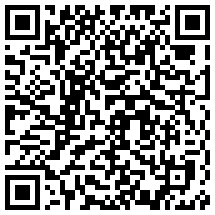 112Program Gimp - filtry.Przegląd filtrów programu Gimp.https://www.ep.slowacki.org.pl/index.php?id=lekcje&quizy=&id2=708&kategoria=inf6klnowa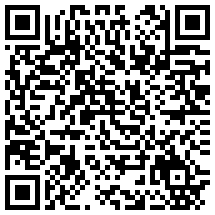 113Program Gimp – wycinanie tła lub wybranego obiektu ze zdjęcia.Kanał alfa. Narzędzie lasso-zaznaczanie. Odwracanie, zmiękczanie i zwiększanie (zmniejszanie) zaznaczenia. Wycinanie elementów. Szybkie przybliżanie- oddalanie zdjęcia. Przesuwanie zdjęcia.https://www.ep.slowacki.org.pl/index.php?id=lekcje&quizy=&id2=709&kategoria=inf6klnowa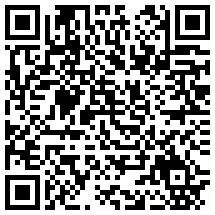 114	Program Gimp – wycinanie tła lub wybranego obiektu ze zdjęcia – ćwiczenia.	Zbieżny z poprzednią lekcją. Tak samo wymagania.https://www.ep.slowacki.org.pl/index.php?id=lekcje&quizy=&id2=710&kategoria=inf6klnowa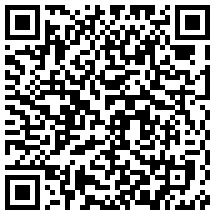 115Program Gimp – rysowanie.Tworzenie rysunków, nadawanie im rozmiarów. Kolor podstawowy i kolor tła. Ołówek, pędzel. Gumka. Narzędzia tekstowe. Obracanie. Skalowanie. Wypełnianie kolorem. Kadrowanie.https://www.ep.slowacki.org.pl/index.php?id=lekcje&quizy=&id2=711&kategoria=inf6klnowa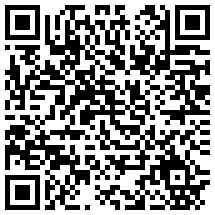 116Programowanie w Scratch - – interaktywna mapa Polski.Zdarzenia, zatrzymywanie skryptu, powiedz, zmień tło, ukryj, instrukcje warunkowe, zmiana kostiumu.https://www.ep.slowacki.org.pl/index.php?id=lekcje&quizy=&id2=573&kategoria=inf6klnowa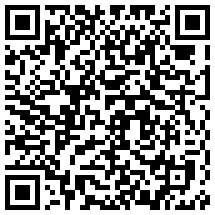 117Programowanie w Scratch- interaktywna mapa Polski - cd.Zakres materiału jaki kryteria wymagań zbieżne z poprzednią lekcją.https://www.ep.slowacki.org.pl/index.php?id=lekcje&quizy=&id2=575&kategoria=inf6klnowa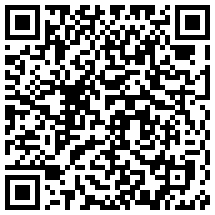 118Programowanie w Scratch- gra Akwarium.Zdarzenia, ustawianie stylu obrotu, przesuwanie o wybraną liczbę kroków, odbijanie od brzegu, obrót, losowanie, instrukcje warunkowe, idź do wskaźnika myszy, kopiowanie skryptu z jednego duszka do drugiego przez przeciągniecie i upuszczenie, zmiana kostiumu.https://www.ep.slowacki.org.pl/index.php?id=lekcje&quizy=&id2=576&kategoria=inf6klnowa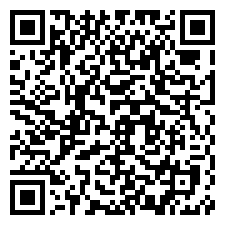 1619Praca z formularzami internetowymi.Wypełnianie ankiet szkolnych w systemie elektronicznym.https://www.ep.slowacki.org.pl/index.php?id=lekcje&quizy=&id2=574&kategoria=inf6klnowa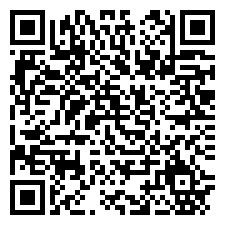 120Arkusz kalkulacyjny- formatowanie komórek.Formatowanie komórek. Scalanie. Wstawianie i usuwanie wierszy, kolumn. Kopiowanie, wycinanie i przesuwanie danych. Blokowanie wierszy nagłówkowych, ochrona przed zmianami.https://www.ep.slowacki.org.pl/index.php?id=lekcje&quizy=&id2=577&kategoria=inf6klnowa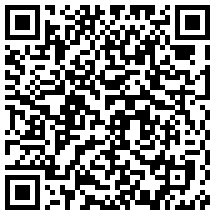 121Arkusz kalkulacyjny- adresowanie bezwzględne komórek. Formatowanie komórek.Adresowanie bezwzględne komórek. Formatowanie komórek.https://www.ep.slowacki.org.pl/index.php?id=lekcje&quizy=&id2=579&kategoria=inf6klnowa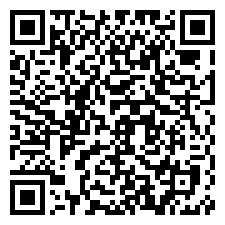 122Arkusz kalkulacyjny – podsumowanie.Powtórzenie poprzednich lekcji z Excela. Nauczyciel przygotuje ćwiczenia na lekcję.https://www.ep.slowacki.org.pl/index.php?id=lekcje&quizy=&id2=580&kategoria=inf6klnowa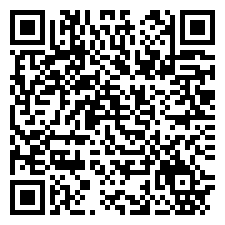 123Prezentacja nowej wersji gry Europa Perniego i tegorocznego konkursu.Obsługa programu. Prezentacja strony WWW programu. Zapoznanie z regulaminem konkursu multimedialnego.https://www.ep.slowacki.org.pl/index.php?id=lekcje&quizy=&id2=581&kategoria=inf6klnowa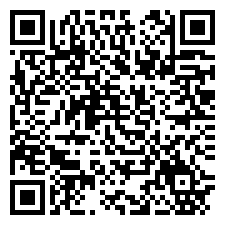 124Praca nad programem edukacyjnym Europa Perniego.Z uwagi na specyfikę zagadnienia, zakres prac zostanie podany na lekcji, w zależności od bieżących potrzeb. Być może będzie to konieczność wyszukania odpowiednich treści w sieci Internet, nagrania materiałów audio/wideo itp. Uczniowie zostaną ocenieni za zaangażowanie.https://www.ep.slowacki.org.pl/index.php?id=lekcje&quizy=&id2=582&kategoria=inf6klnowa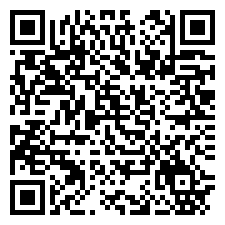 125Przygotowanie do pracy nad projektami jesiennymi. Edytor tekstów (I).Strona tytułowa, podział strony. Wklejanie tekstu bez elementów formatowania. Style. Nagłówek i stopka.https://www.ep.slowacki.org.pl/index.php?id=lekcje&quizy=&id2=583&kategoria=inf6klnowa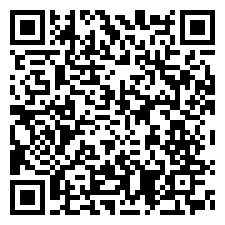 126Przygotowanie do pracy nad projektami jesiennymi. Edytor tekstów (II).Marginesy, linijka. Akapity, wcięcia akapitowe. Interlinia, odstępy między akapitami.https://www.ep.slowacki.org.pl/index.php?id=lekcje&quizy=&id2=584&kategoria=inf6klnowa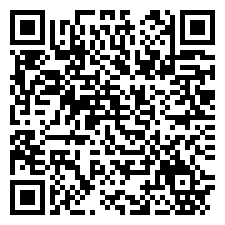 127Przygotowanie do pracy nad projektami jesiennymi. Edytor tekstów (III). Zdjęcia i inne obiekty w tekścieZdjęcia, kształty i grafika wektorowa – rozwinięcie wiadomości z zeszłego roku. Pola tekstowe i Clipart.https://www.ep.slowacki.org.pl/index.php?id=lekcje&quizy=&id2=585&kategoria=inf6klnowa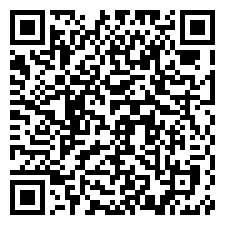 128Przygotowanie do pracy nad projektami jesiennymi. Edytor tekstów – spisy, przypisy i numeracja stron.Spis ilustracji, tabel i równań, przypisy, nr strony.https://www.ep.slowacki.org.pl/index.php?id=lekcje&quizy=&id2=586&kategoria=inf6klnowa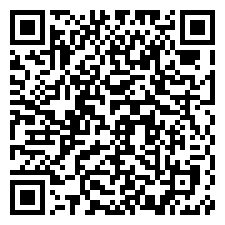 129Program IrfanView – seryjna zmiana zdjęć.Przetwarzanie wsadowe. Seryjna zmiana wielkości, kompresji.  Seryjne kadrowanie według zaplanowanego wzoru.https://www.ep.slowacki.org.pl/index.php?id=lekcje&quizy=&id2=587&kategoria=inf6klnowa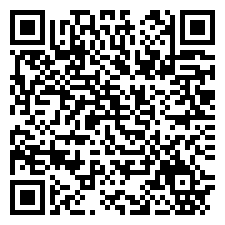 130Rozwijanie i utrwalanie wiadomości z zakresu projektowania 3D w programie TINKERCADRozwijanie i utrwalanie wiadomości z zakresu projektowania 3D w programie TINKERCAD - tworzenie nowych projektów i wydruków.https://www.ep.slowacki.org.pl/index.php?id=lekcje&quizy=&id2=698&kategoria=inf6klnowa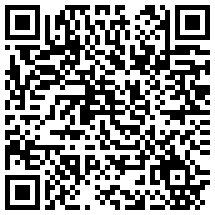 131Rozwijanie i utrwalanie wiadomości z zakresu projektowania 3D w programie TINKERCADJak w poprzedniej lekcji - tworzenie projektu.https://www.ep.slowacki.org.pl/index.php?id=lekcje&quizy=&id2=699&kategoria=inf6klnowa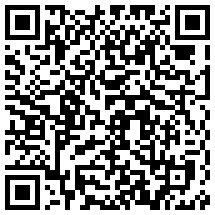 132Podsumowanie pracy roku szkolnego.Nauczyciel przygotuje luźniejsze zajęcia na koniec roku szkolnego, podsumowujące tegoroczne lekcje, w formie zabawowej. Praca ma charakter projektu zespołowego.https://www.ep.slowacki.org.pl/index.php?id=lekcje&quizy=&id2=590&kategoria=inf6klnowa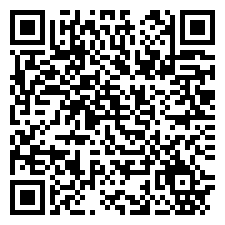 1